Informatie voor werkgevers over het MBO-deelcertificaat optiekMBO-deelcertificaat optiekDeelcertificaat
Wat houdt het in? Iemand die geïnteresseerd is in de optiek kan nu op een laagdrempelige manier kennismaken met het vak. Deze persoon loopt dan drie maanden lang stage bij een optiekbedrijf, en volgt daarbij ook vakken op school. Deze periode wordt vervolgens afgesloten met een deelcertificaat op mbo-niveau. Het gaat hierbij om de onderdelen ‘Assortimentsbeheer optiek’ en ‘Assisteren bij refractie’. Formeel heet het mbo-certificaat assortimentsbeheer en assisteren bij refractie, zie MijnSBB - Portal Kwalificatiestructuur (s-bb.nl) Bij het MBO-deelcertificaat gaan de stagiaires 1 dag per week naar school en lopen ze 2 dagen per week stage bij jou in de praktijk. Mocht diegene enthousiast zijn geworden, en de optiekopleiding willen gaan volgen, dan krijg hij/zij vrijstelling voor de vakken die tijdens deze drie maanden zijn behaald. Voor wie is het bedoeld?Het is dus vooral bedoeld om de drempel te verlagen. Voor bijvoorbeeld jongeren die na hun middelbare school niet weten wat ze moeten doen, voor mensen die op latere leeftijd een carrièreswitch willen maken. Het deelcertificaat kan ook interessant zijn voor degene die bij jou al werken als verkoopmedewerker. Of je kan de stagiair in dienst nemen als verkoopmedewerker en ondertussen begeleiden bij het deelcertificaat. Voor mensen met een uitkering is dit ook interessant. Er zijn namelijk afspraken gemaakt met het UWV en gemeenten. Procedure algemeenHeb je plek voor een stagiaire en ken je iemand die interesse heeft in het deelcertificaat optiek en hij of zij heeft geen uitkering? Dan kan jouw stagiaire zich melden bij een van deelnemende optiekscholen (op dit moment zijn dat Deltion in Zwolle, DHTA in Utrecht, Zadkine in Rotterdam of Summa in Eindhoven). Voor adressen klik hier Optiekscholen overzicht - NUVO. Jouw optiekbedrijf moet net als bij de reguliere opleiding erkend zijn of worden door SBB (Samenwerkingsorganisatie Beroepsonderwijs en Bedrijfsleven), voor meer informatie kijk hier Erkend leerbedrijf worden | SBB (s-bb.nl) en de bijlage.Procedure UWV
In een steeds sneller veranderende wereld waarin banen verdwijnen en nieuwe functies verschijnen, zijn de Regionale WerkgeversServicepunten het aanspreekpunt voor werkgevers met een sociaal hart. Werkgevers kunnen werkzoekenden werven door hun stage/leerbaan aan te melden. Werkgevers die hieraan meedoen kunnen hierdoor kennismaken met gemotiveerde werkzoekenden. De procedure van kandidaten vanuit het UWV is als volgt. Het UWV selecteert kandidaten die geïnteresseerd zijn in de optiekbranche Als je als optiekbedrijf een kandidaat voorgesteld krijgt, wordt er eerst een intakegesprek ingepland. Zo kun je als werkgever zelf beoordelen of de kandidaat past in jouw bedrijf. Zijn jullie beiden enthousiast, dan zet het UWV het traject vervolgens in gang met de optiekschool.Voordelen samenwerking UWV	Door de samenwerking met het UWV betaal je als werkgever geen opleidingskosten. Daarnaast behouden deze kandidaten tijdens de opleidingsperiode het recht op hun uitkering en krijgen ze gedurende het opleidingstraject maximaal drie maanden vrijstelling van de sollicitatieplicht. Het voordeel voor jou als werkgever is dat je geen salaris hoeft te betalen.Voorwaarden voor financiering van de opleidingskosten door het UWV Het UWV vergoedt niet zo maar de opleidingskosten. De opleidingskosten worden vergoed door het UWV als de werkgever voldoet aan de volgende voorwaarden:Werkgever is een erkend leerbedrijf.De afspraken worden vastgelegd in een praktijkovereenkomst (POK) (werkgever, onderwijs en deelnemer).De werkgever geeft voorafgaand een schriftelijke baangarantie af. Hiermee geeft de werkgever aan dat bij het succesvol doorlopen van het mbo certificaat de deelnemer een arbeidsovereenkomst ontvangt voor minimaal 6 maanden voor minimaal 24 uur per week incl. aanvang salaris. Als de studieresultaten of de motivatie onvoldoende zijn, stopt de opleiding en volgt er geen arbeidsovereenkomst.De werkgever sluit een aansprakelijkheids- en ongevallenverzekering af voor de duur van de opleiding.Tijdens de opleidingsperiode worden de reiskosten tussen woonplaats en opleiding/stage door de werkgever aan de kandidaat vergoed.
Waar meld je vacatures voor MBO-deelcertificaat aan?SBBAls je een erkend leerbedrijf bent, maak je in MijnSBB een leerbaan aan. Dit is een vacature die werken en leren combineert. Maak met een aantal vinkjes jouw leerbaan extra goed vindbaar voor potentiële kandidaten. Er zijn diverse vinkjes mogelijk. Dit zijn de relevante vinkjes voor het mbo-deelcertificaat:‘Mogelijkheden voor zij-instromers’: om jouw vacature voor zijinstromers vindbaar te maken; dit is een interessante optie voor de optiek‘Opleiden voor een mbo-certificaat’: om aan te geven dat mensen een deel van de opleiding in jouw bedrijf kunnen behalen; in de optiek hebben we dus nu ook het MBO-(deel)certificaat optiekSollicitanten die zich om willen laten scholen, vinden jouw leerbaan Leerbanenmarkt.nl | Leerbanen bij erkende leerbedrijvenHeb je hulp nodig van SBB en wil je meer informatie over het erkennen van het optiekbedrijf? Neem contact op met de regionale adviseurs van de SBB voor de optiek Carla Janssen c.janssen@s-bb.nl 06-29085197 of Jan van Hirtum 06-50616015 J.vanHirtum@s-bb.nl NUVODe NUVO houdt landelijk een overzicht bij van de vacatures voor MBO-deelcertificaat. Vele werkgevers  hebben zich reeds gemeld. Deze lijst wordt doorgegeven aan het UWV. Daarnaast onderhoudt de NUVO contacten met SBB en met de optiekscholen.Heb je plek voor een stagiair? Meld je dan snel aan via info@nuvo.nl of bel naar 088-077 11 00. Ook voor meer informatie kun je bij de NUVO terecht.Ontvang de subsidie Praktijkleren in de derde leerweg voor het bieden van een leerplaatsDeze subsidieregeling is bedoeld voor erkende leerbedrijven die zich inzetten voor werkzoekenden of werkenden die werkloos dreigen te worden. Je kunt de subsidie aanvragen voor kortdurende bij- en omscholing via het mbo van jouw eigen en nieuwe medewerkers, als zij de omscholing nodig hebben om aan het werk te blijven of komen. Denk aan een bestaande medewerker die binnen uw bedrijf nieuwe taken moet uitvoeren of een nieuwe medewerker die nog niet de juiste opleiding of ervaring heeft. De subsidieregeling is een tegemoetkoming voor de kosten van het begeleiden. Hoe hoog is het bedrag van de hiervoor genoemde subsidies?Voor een leerbaan van 40 weken ontvang je mogelijk een vergoeding van maximaal 2.700 euro.Duurt de begeleiding korter dan 40 weken of is er minder dan 40 weken begeleid? Dan stelt de Rijksdienst voor Ondernemend Nederland (RVO) de vergoeding naar verhouding bij. Op de website van RVO regel je de aanvraag en zie je de precieze voorwaarden.Meer weten? Over de derde leerweg en subsidies neem contact op met Jeroen van Zuilen van SBB J.vanZuijlen@s-bb.nl Bijlage: Uitleg hoe het optiekbedrijf zichtbaar wordt op de websites van SBBBijlage: Maak je bedrijf zichtbaar in drie klikken1: log in op ‘MijnSBB’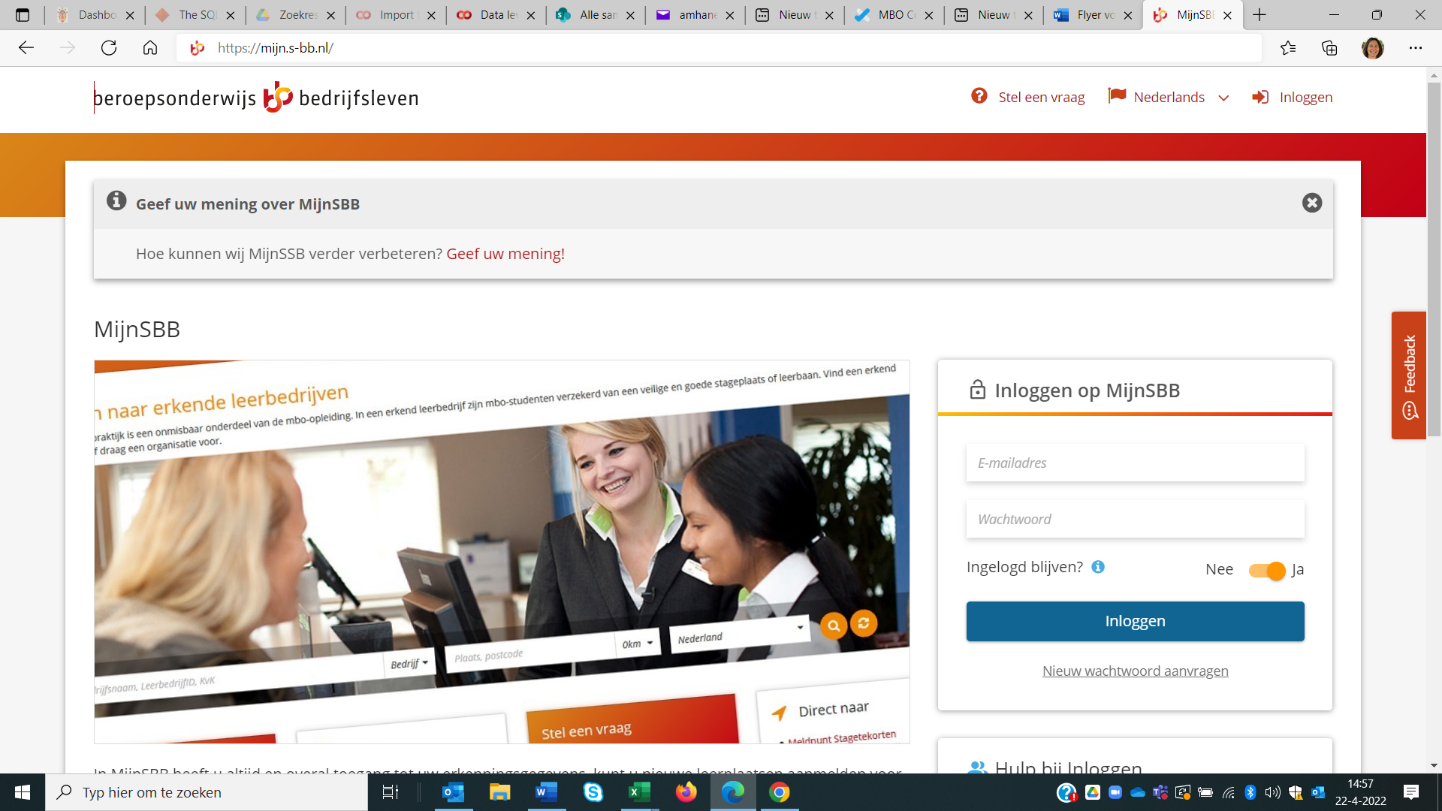 2: kies ‘Leerplaatsen’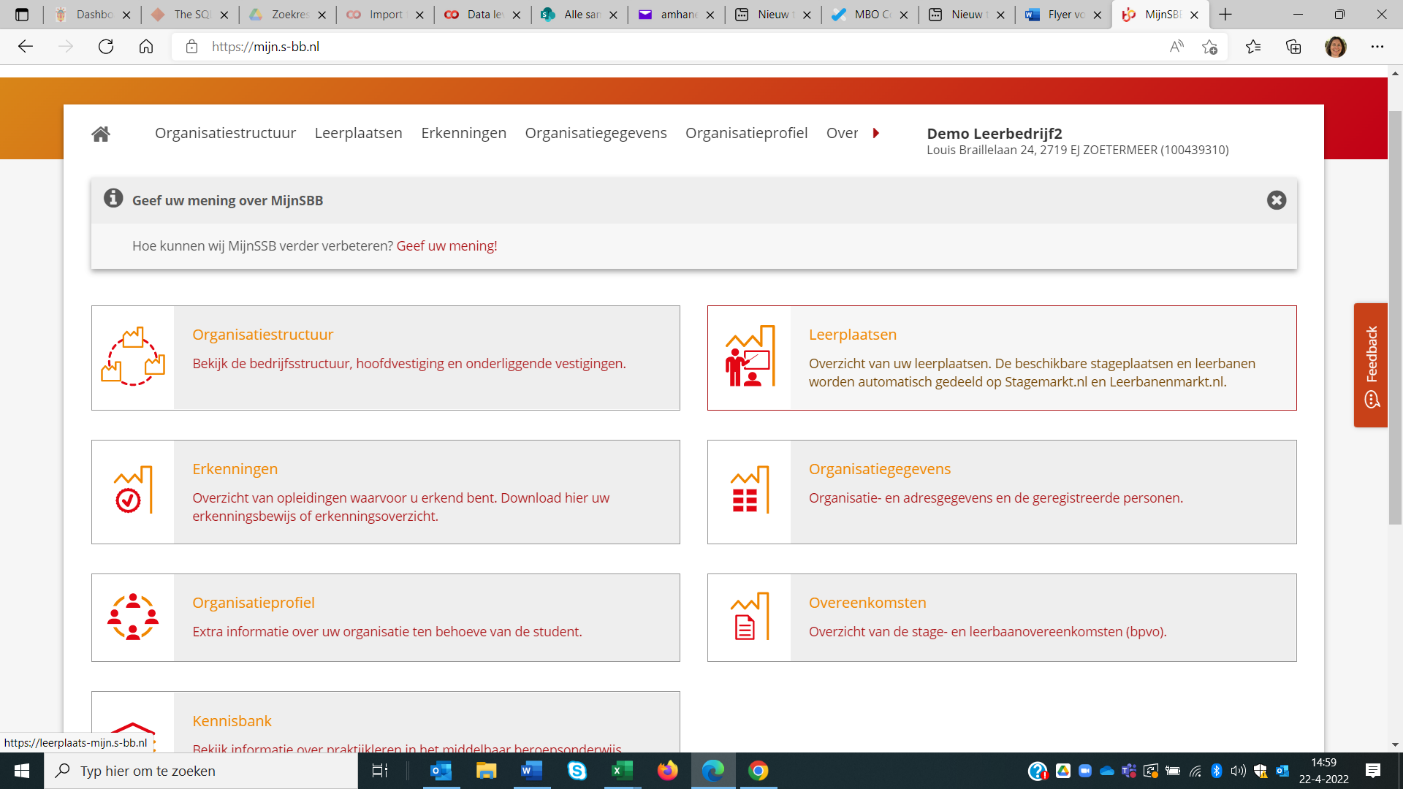 3: Vink in stap 5 de kenmerken aan die van toepassing zijn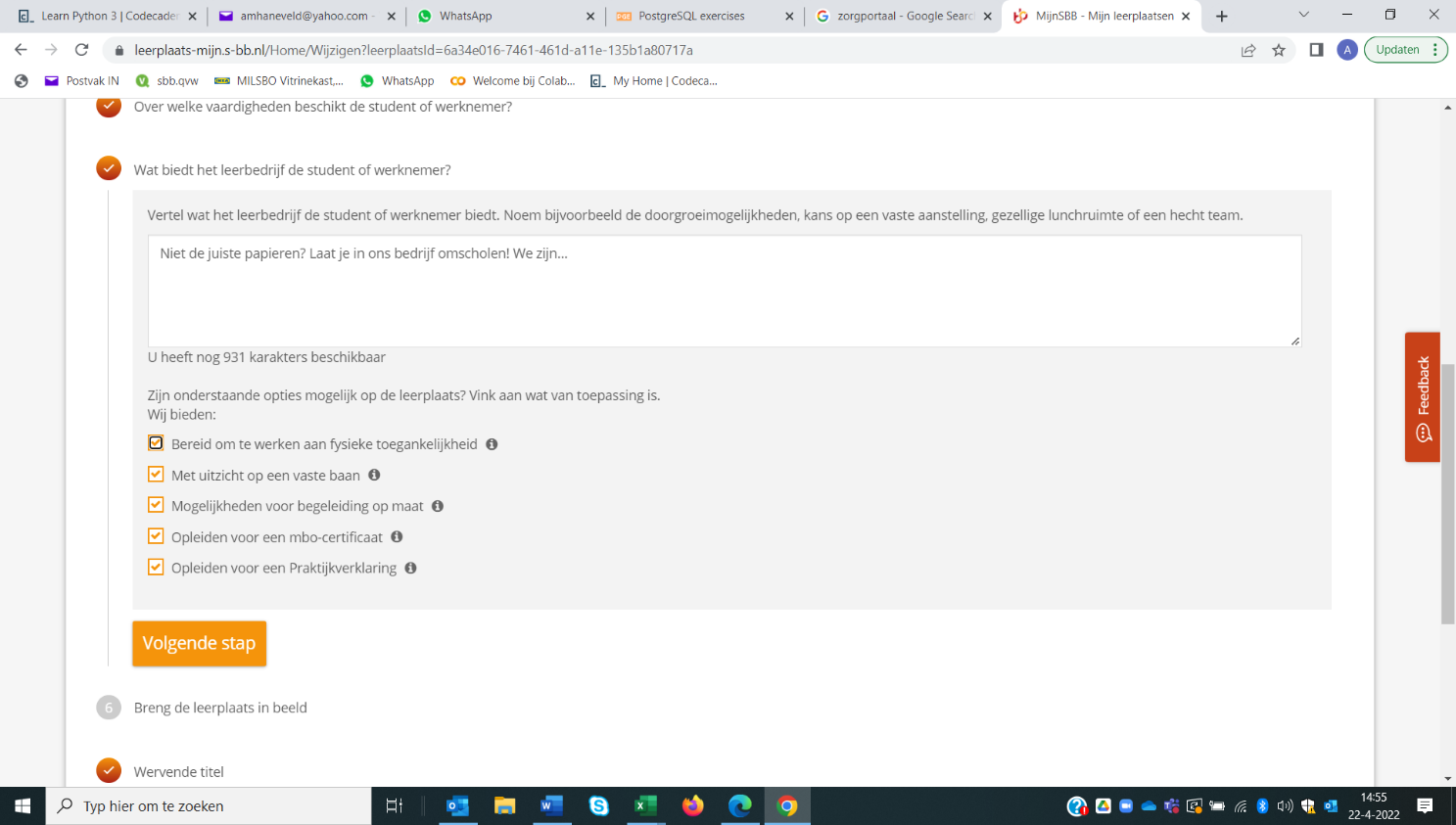 